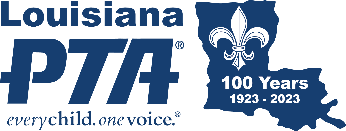 2024 – 25 REFLECTIONS 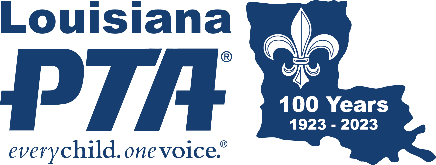 THEME SEARCHDeadline: November 10, 2022	Submit Entries: https://form.jotform.com/221745830340147 Winners Announced: November 28, 2022The search is on for a future Reflections theme! National PTA’s Reflections art program has helped students explore their own thoughts, feelings, and ideas, develop artistic literacy, increase confidence, and find a love for learning that will help them become more successful in school and in life. Each year, over 300,000 students in Pre-K through Grade 12 create original works of art in response to a student-selected theme. With this theme, students will create works of art in six categories: Dance Choreography, Film Production, Literature, Music Composition, Photography, and Visual Arts.Help us pick the theme that will spark fun and creativity for a future National PTA Reflections program! The student who submits the final winning entry for National PTA will receive a $100 prize. We’re looking for the most original theme ideas. This means past themes and duplicate submissions will not be considered. The past list of themes can be found at the bottom of the submission form page linked below.The Reflections Theme for this year by Jason Yevin from Salk/Macarthur PTSA in New York was “Show Your Voice.”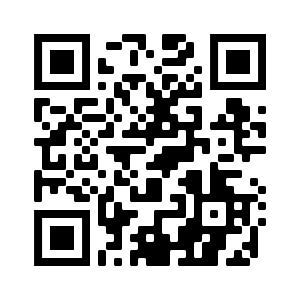 To participate, students go to https://form.jotform.com/221745830340147 or scan the QR Code to submit their entry directly with Louisiana PTA. They should check out the past winning themes at the bottom of the entry portal to make sure they do not duplicate past themes. Download this image and share on social media or as a flyer to students!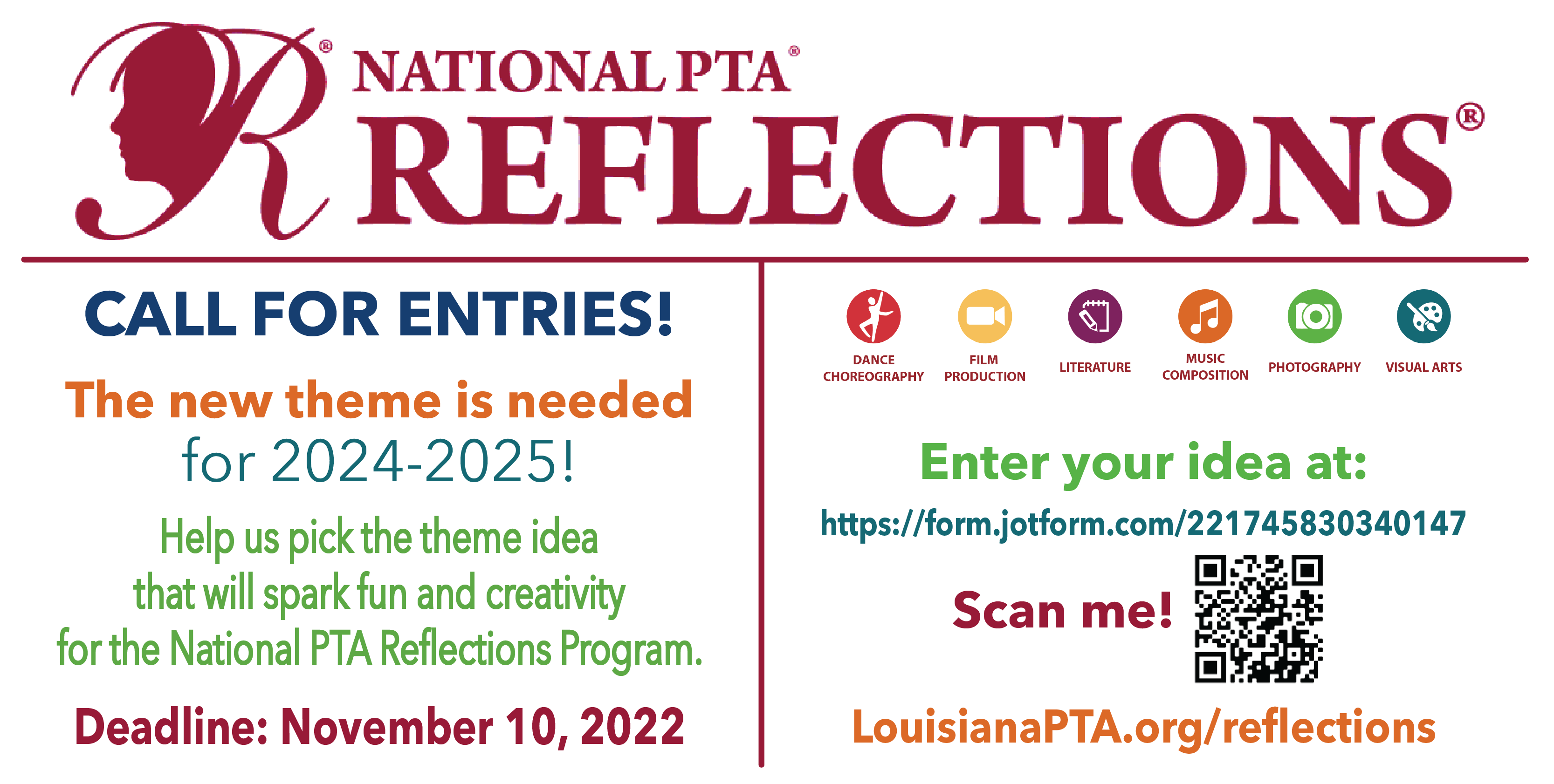 